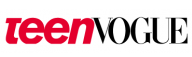 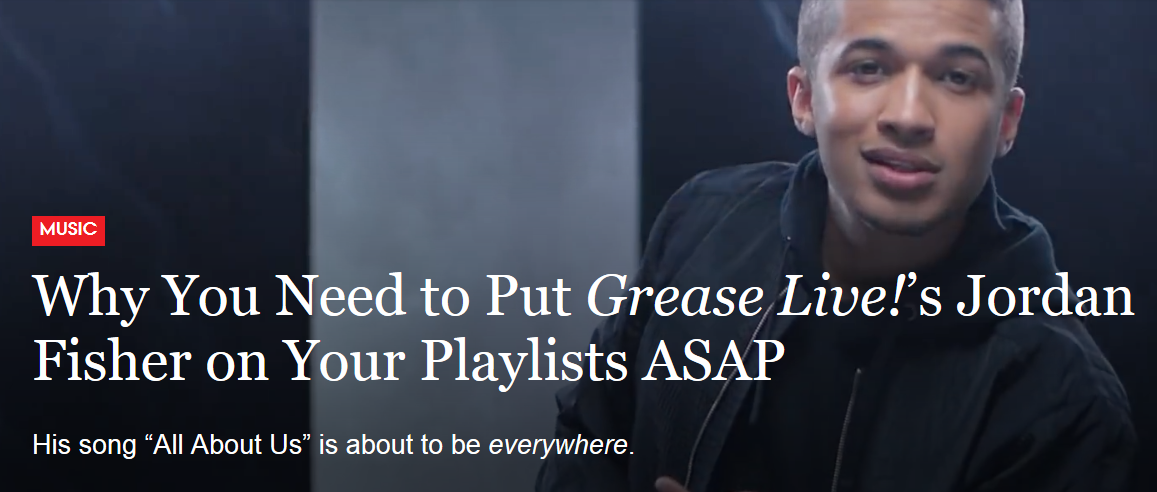 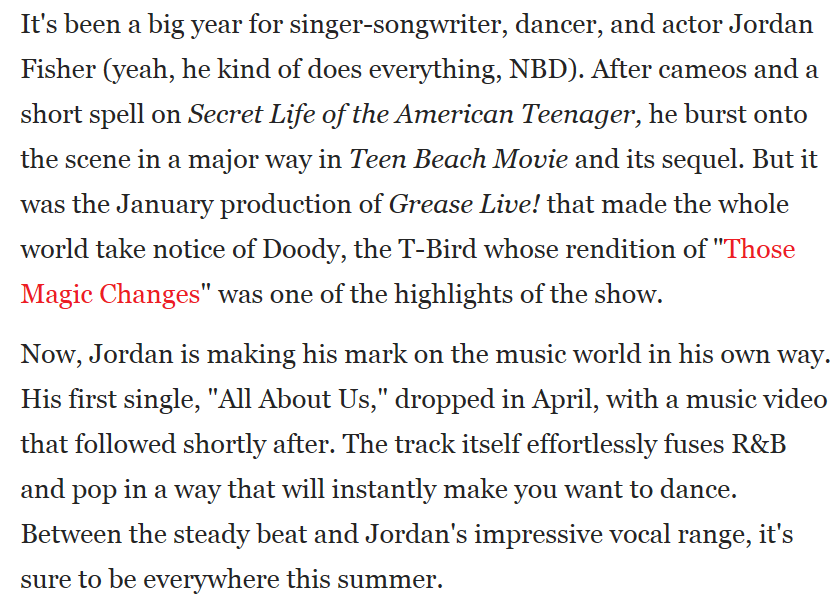 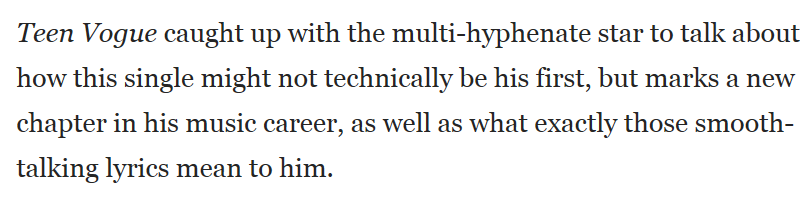 READ MORE HERE